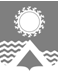 АДМИНИСТРАЦИЯ СВЕТЛОГОРСКОГО СЕЛЬСОВЕТА      ТУРУХАНСКОГО РАЙОНА КРАСНОЯРСКОГО КРАЯРАСПОРЯЖЕНИЕ     п. Светлогорск21.08.2017                                                                                                                                           № 72-Р О начале отопительного периода 2017-2018 годов	Во исполнение Постановления Правительства Российской Федерации от 06.05.2011 №354 «О предоставлении коммунальных услуг собственникам и пользователям помещений в многоквартирных домах и жилых домов», а также в связи с прогнозируемым понижением среднесуточной температуры наружного воздуха ниже +8°С в течение 5 суток подряд, руководствуясь статьями 19, 22 Устава Светлогорского сельсовета Туруханского района Красноярского края,	1. Началом отопительного периода для потребителей Светлогорского сельсовета, подключенных к системе централизованного теплоснабжения, считать 31 августа 2017 года с 08:00 часов.	2. Руководству Курейской ГЭС АО «НТЭК», обеспечивающему выработку тепловой энергии и ее транспортировку, рекомендовать обеспечить подачу теплоносителя для подключения внутренних систем отопления потребителям, согласно утвержденному графику и поданным заявкам.	3. Руководству ООО «Типтур» обеспечить включение систем отопления в жилищном фонде, находящемся в управлении, в соответствии с утвержденным порядком. 	4. Руководителям организаций, учреждений посёлка и управляющей компании  представить акты готовности систем теплоснабжения к  отопительному периоду 2017-2018 годов в цех тепловых и электрических сетей Курейской ГЭС АО «НТЭК» и администрацию Светлогорского сельсовета в срок до 25 августа 2017 года.       5. Настоящее распоряжение опубликовать в информационной газете «Светлогорский вестник» и разместить на официальном сайте администрации Светлогорского сельсовета. 	6. Контроль над исполнением настоящего распоряжения оставляю за собой.Глава Светлогорского сельсовета                                                                                   А.К. Кришталюк